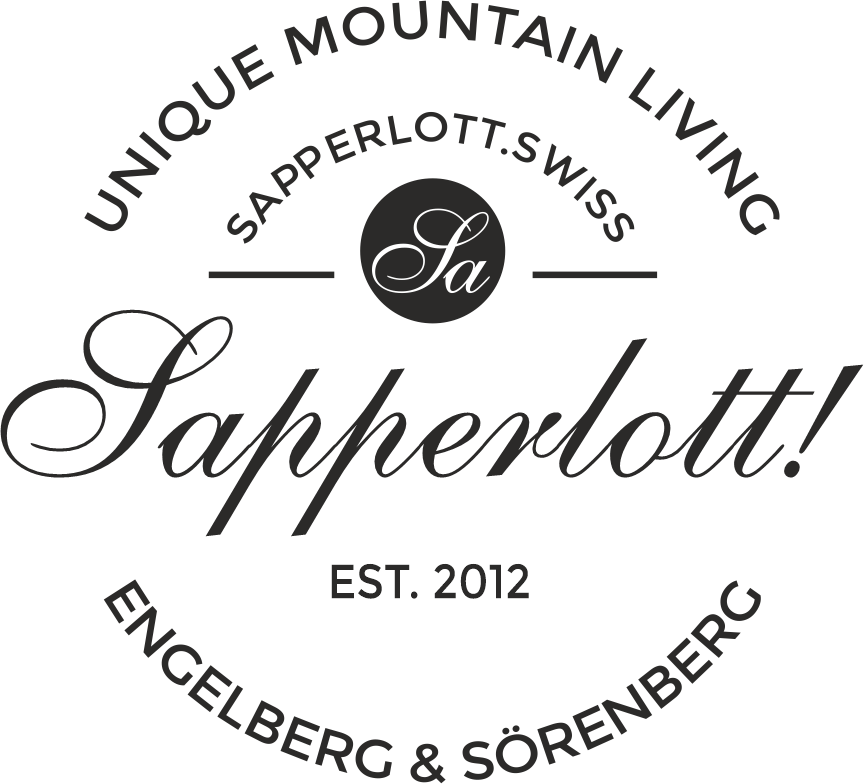 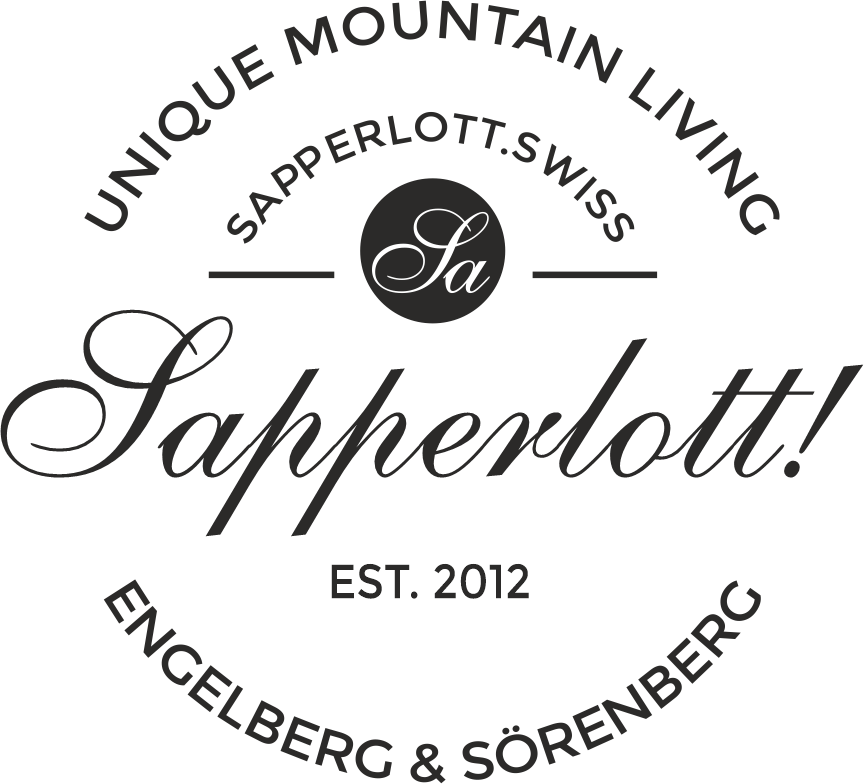 Zubereitung eines echten Entlebucher „Schwarzä“ in der Gamelle (Entlebucher-Kaffee-Träsch) Holz sammeln und mit den beiliegenden Schwefelzündhölzer und dem vorher gelesenen Entlebucher Anzeiger ein Lagerfeuer entfachenGamelle bis zur unteren Deckelkante mit frischem Bergbachwasser füllen und über dem Feuer aufhängen (es kann noch ein Tannenzweig für den besonderen Geschmack dazugegeben werden)… warten bis Wasser kocht, 1 Kaffeepulver (Stick) in die Gamelle schütten und rührenAchtung heiss! Die Gamelle mit dem „Chuchitüechli" vom Feuer nehmen, Löffeli ins Glas geben und das heisse Wasser eingiessenFeiner Entlebucher Träsch und Zucker dazugeben… PROST!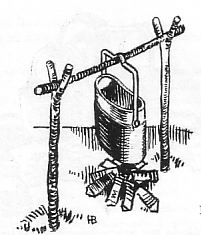 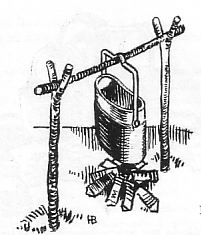 Sich Zeit nehmen für Freunde und Familie, eine gesellige Runde am Lagerfeuer, spannende Geschichten, interessante Gespräche, gemeinsam  in Erinnerungen schwelgen…einfach geniessen…